		Amendments to UN Regulation No 117Submitted by the expert from the European CommissionThe text reproduced below was prepared by the expert from the European Commission to strengthen rolling resistance and wet grip performance requirements for tyres.The modifications are marked in bold for new or strikethrough for deleted characters and are indicated in relation to UN Regulation No 117 02 series of amendments as currently in force.Any proposed draft amendments as reflected in working document ECE/TRANS/WP.29/2022/11 are not yet incorporated in the below text due to the uncertain status of the adoption of those draft amendments.As this document serves for the purpose of discussion and deliberation of the various proposals, and these are not yet completely finalized and may diverge from the below approach in certain paragraphs, this informal document should therefore not be transformed into a working document, for consideration, as is.Hence, further effort will be necessary by the delegates of GRBP in order to correctly consolidate any future adopted changes and the proposal below.	I.	Proposal for the 03 series of amendments to UN Regulation No. 117 (Uniform provisions concerning the approval of tyres with regard to rolling sound emissions and/or to adhesion on wet surfaces and/or to rolling resistance)Paragraph 5.4.3.., amend to read:"5.4.3.	The suffix(es), and …… to the approval."Paragraph 6.2.1., amend to read:"6.2.1.	For Class C1 tyres, …"Paragraph 6.2.2., amend to read:"6.2.2.	For Class C2 tyres, … "Paragraph 6.2.3., amend to read:"6.2.3. 	For Class C3 tyres, …"Insert new paragraph 6.3.3., to read:"6.3.3.	The maximum values for stage 3 for the rolling resistance coefficient shall not exceed the following (value in N/kN is equivalent to value in kg/tonne):"Insert new paragraphs 12.9. to 12.12, to read:"12.9.	As from the official date of entry into force of the 03 series of amendments, no Contracting Party applying this Regulation shall refuse to grant or refuse to accept type approval under this Regulation as amended by the 03 series of amendments.12.10.	As from 1 September 2024, Contracting Parties applying this Regulation shall not be obliged to accept type approvals issued according to the preceding series of amendments, first issued after 1 September 2024.12.11.	Until the dates given below, Contracting Parties applying this Regulation shall accept type approvals issued according to the preceding series of amendments, first issued before 1 September 202412.12.	As from the dates given below, Contracting Parties applying this Regulation shall not be obliged to accept type approvals issued to the preceding series of amendments to this Regulation."Annex 2, amend to read:"Annex 2 - Appendix 1	Example of approval marksArrangements of approval marks(See paragraph 5.4. of this Regulation)Approval according to Regulation No. 117Example 1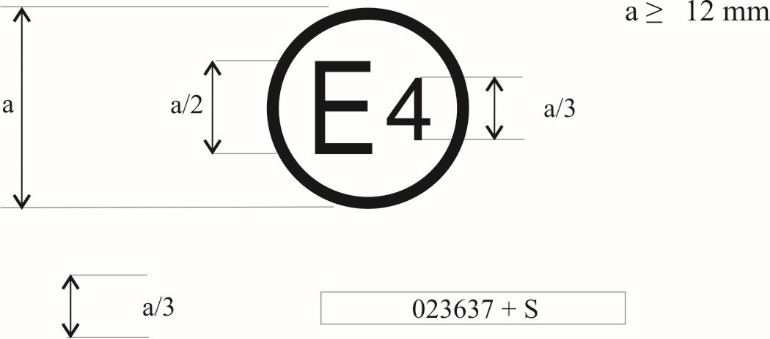 The above approval mark, affixed to a pneumatic tyre shows that a tyre concerned has been approved in the Netherlands (E 4) pursuant to Regulation No. 117 (marked by S2 (rolling sound at stage 2) only), under approval number 02312345. The first two digits of the approval number (023) indicate that the approval was granted according to the requirements 023 series of amendments to this Regulation.Example 2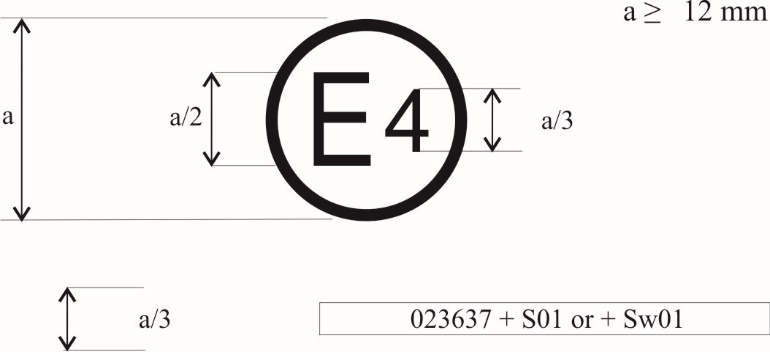 The above approval mark shows that the tyre concerned has been approved in the Netherlands (E 4) pursuant to Regulation No. 117 (marked by S12 (rolling sound at stage 12) W2 (wet adhesion at stage 2), and R13 ( Rolling resistance at stage 13 ) under approval number 02312345. This indicates that the approval is for S12W2R13. The first two digits of the approval number (023) indicate that the approval was granted according to the requirements of the 023 series of amendments to this Regulation.Annex 2 - Appendix 2Approval according to Regulation No. 117 coincident with approval of Regulation No. 30 or 54Example 1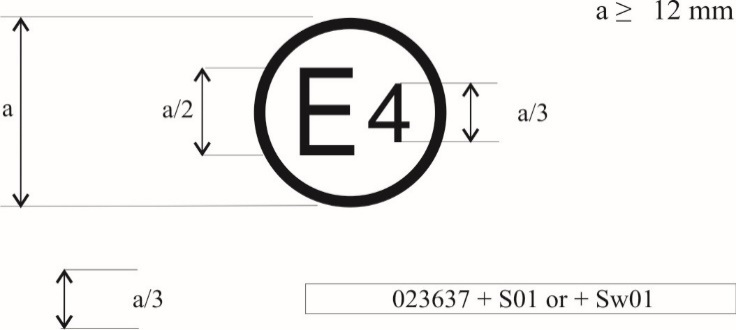      a/3     0312345 S2 0236378The above approval mark shows that the tyre concerned has been approved in the Netherlands (E 4) pursuant to Regulation No. 117 (marked by S2 (rolling sound at stage 2)), under approval number 02312345 and Regulation No. 30, under approval number 0236378. The first two digits of the approval number (023) indicate that the approval was granted according to the 023 series of amendments and Regulation No. 30 included the 02 series of amendments.Example 2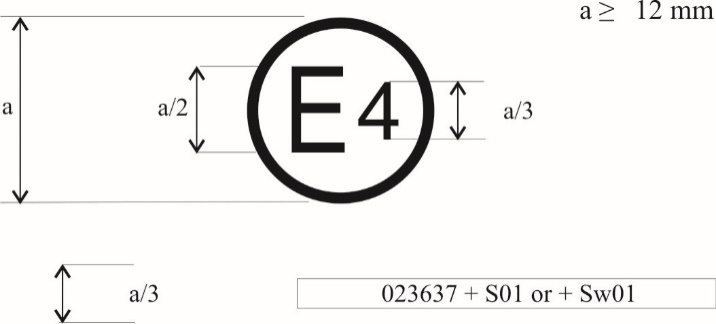 The above approval mark shows that the tyre concerned has been approved in the Netherlands (E 4) pursuant to Regulation No. 117 (marked by S2W2R23 (rolling sound at stage 2 wet adhesion at stage 2 and rolling resistance at stage 23)), under approval number 02312345 and Regulation No. 30 under approval number 0236378. The first two digits of the approval number (023) indicate that the approval was granted according to the 023 series of amendments and Regulation No. 30 included the 02 series of amendments.Example 3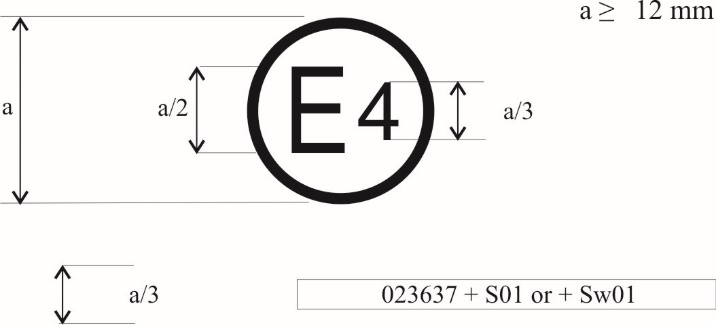 a/3     0312345 S2 0054321The above approval mark shows that the tyre concerned has been approved in the Netherlands (E 4) pursuant to Regulation No. 117 (marked by S2) and the 02 series of amendments under approval number 02312345 (marked by S2), and Regulation No. 54. This indicates that the approval is for rolling sound stage 2 (S2). The first two digits of the Regulation No. 117 approval number (023) in conjunction with "S2" indicate that the first approval was granted in accordance with Regulation No. 117 which included the 023 series of amendments. The first two digits of Regulation No. 54 (00) indicate that this Regulation was in its original form.Example 4a/3     0312345 S2R3 0054321The above approval mark shows that the tyre concerned has been approved in the Netherlands (E 4) pursuant to Regulation No. 117 (marked by S2R3) and the 02 series of amendments under approval number 02312345 (marked by S2 R2), and Regulation No. 54. This indicates that the approval is for rolling sound stage 2 (S2) and rolling resistance stage 23 (R3). The first two digits of the Regulation No. 117 approval number (023) in conjunction with "S2R23" indicate that the first approval was granted in accordance with Regulation No. 117 which included the 023 series of amendments. The first two digits of Regulation No. 54 (00) indicate that this Regulation was in its original form.Annex 2 - Appendix 3Extensions to combine approvals issued in accordance with Regulations Nos. 117, 30 or 54Example 1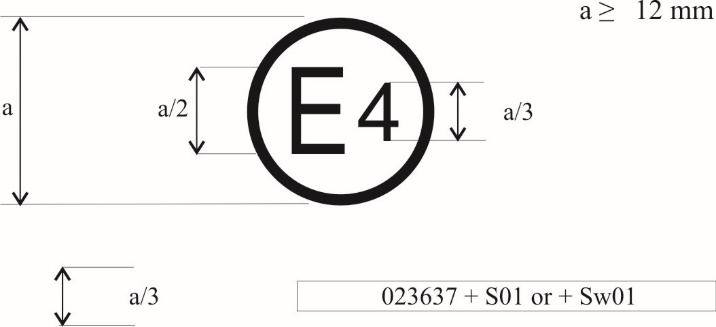 a/3     0236378 + 02S2The above approval mark shows that the tyre concerned has been initially approved in the Netherlands (E 4) pursuant to Regulation No. 30 and the 02 series of amendments under approval number 0236378. It is also marked by + 02S12 (rolling sound at stage 12) which indicates that its approval is extended under Regulation No. 117 (02 series of amendments). The first two digits of the approval number (02) indicate that the approval was granted according to Regulation No. 30 (02 series of amendments). The addition (+) sign indicates that the first approval was granted in accordance with Regulation No. 30 and has been extended to include the approval(s) granted according to Regulation No. 117 (02 series of amendments) for rolling sound at stage 12.Example 2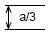 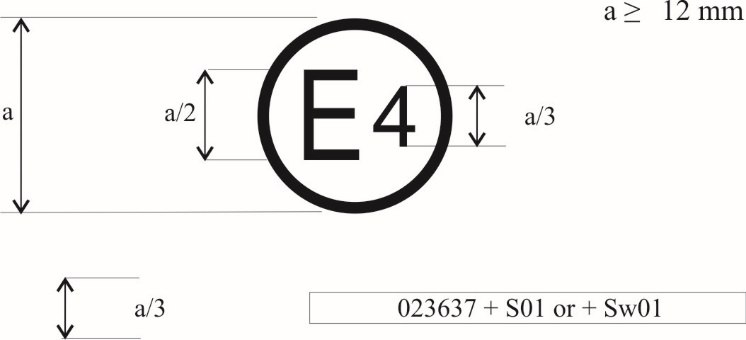 The above approval mark shows that the tyre concerned has been initially approved in the Netherlands (E 4) pursuant to Regulation No. 30 and the 02 series of amendments under approval number 0236378. This indicates that the approval is for S12 (rolling sound at stage 12) W2 (wet adhesion at stage 2) and R23 (rolling resistance at stage 23). The S12W2R23 preceded by (023) indicates that it has had its approval extended under Regulation No. 117 which included the 023 series of amendments. The first two digits of the approval number (02) indicate that the approval was granted according to Regulation No. 30 (02 series of amendments). The addition (+) sign indicates that the first approval was granted in accordance with Regulation No. 30 and has been extended to include Regulation No. 117 approval(s) (023 series of amendments).Annex 2 - Appendix 4Extensions to combine approvals issued in accordance with Regulation No. 117Example 1The above approval mark shows that the tyre concerned has been initially approved in the Netherlands (E 4) pursuant to Regulation No. 117 and the 023 series of amendments under approval number 02312345. This indicates that the approval is for W2 (wet grip at stage 2). The S2R23 preceded by + indicates that it has had its approval extended under Regulation No. 117 to rolling sound at stage 2 and rolling resistance at stage 23 based on separate certificate(s).Example 2The above approval mark shows that the tyre concerned has been initially approved in the Netherlands (E 4) pursuant to Regulation No. 117 and the 023 series of amendments under approval number 02312345. This indicates that the approval is for S12 (rolling sound at stage 12) and W2 (wet grip at stage 2). The R13 preceded by + indicates that it has had its approval extended under Regulation No. 117 to rolling resistance at stage 13 based on separate certificate(s).Example 3The above approval mark shows that the tyre concerned has been initially approved in the Netherlands (E 4) pursuant to Regulation No. 117 and the 01 series of amendments under approval number 0167890. This indicates that the approval is for S (rolling sound at stage 1) and W (wet grip at stage 1). The 023R13 preceded by + indicates that it has had its approval extended under Regulation No. 117 and the 023 series of amendments to rolling resistance at stage 13 based on separate certificate(s)."	II.	Justification	1.	To keep delivering on the global climate action, in line with UN Sustainable Development Goals and with specific reference to n.13 on Climate Action, as well as to keep pursuing concerted action to facilitate international transport while improving its safety and environmental performance, the European Commission calls for an improved regulatory framework for fuel efficiency and safety performances of tyres.	2.	For rolling resistance, tighter limits can contribute to the further reduction of CO2 emissions and/or increase the range of battery electric vehicles. This can contribute to the fight against climate change in line with the objectives of the Paris Agreement. According to studies for car tyres (84% of tyre sales) limits could be strengthened by up to 15%. For vans limits could be strengthened by up to 5% (9% sales) and for trucks 8% (7% of sales) (see GRBP-73-22).3.	For wet grip, tighter limits at new stage can help reducing road accidents. This is important to achieve the Vision Zero objective in a context where the average mass of vehicles tend to increase (battery electric vehicles, SUVs). According to studies, existing limits for new tyres could be strengthened by 10% for cars, 15% for vans and up to 23% for trucks (see GRBP-73-22).4. 	The expected impacts are below described.Raising wet grip performance limits for  tyres in new state by 10-20% depending on the tyre category:contributing to UN zero-road fatalities goal  supporting maximization of tyre-life usage.Improving tyre rolling resistance performances by 5-15%, depending on the tyre category:would apply to the whole vehicle park in a shorter timeframe vs any provisions on new vehicles would lead gradually to removing from the market worst performing tyres for rolling resistance. For example, in the case of EU27, CO2 savings equivalent to taking about 1 million vehicles off the roads in the fairly short time associated with tyre replacement.S1Sound level at stage 1S2Sound level at stage 2W1Wet adhesion level at stage 1W2Wet adhesion level at stage 2R1Rolling resistance level at stage 1R2Rolling resistance level at stage 2R3Rolling resistance level at stage 3Stage 1Stage 1Stage 1Category of useWet grip index (G)Normal tyreNormal tyre≥  1.1Snow tyre≥  1.1Snow tyre"Snow tyre for use in severe snow conditions" and with a speed symbol ("R" and above, including "H") indicating a maximum permissible speed greater than 160 km/h≥  1.0Snow tyre"Snow tyre for use in severe snow conditions" and with a speed symbol ("Q" or below excluding "H") indicating a maximum permissible speed not greater than 160 km/h≥  0.9Special use tyreSpecial use tyreNot definedStage 2Stage 2Stage 2Stage 2Category of useWet grip index (G)Normal tyreNormal tyreNormal tyre≥  1.2Snow tyre≥  1.2Snow tyreSnow tyre for use in severe snow conditionsSpeed symbol ("R" and above, including "H") indicating a maximum permissible speed greater than 160 km/h≥  1.1Snow tyreSnow tyre for use in severe snow conditionsSpeed symbol ("Q" or below excluding "H") indicating a maximum permissible speed not greater than 160 km/h≥  1.0Snow tyreSnow tyre for use in severe snow conditionsIce grip tyres≥  1.0Special use tyreSpecial use tyreSpecial use tyreNot definedStage 1Stage 1Stage 1Stage 1Category of useWet grip index (G)Wet grip index (G)Category of useOtherTraction tyresNormal tyreNormal tyre≥ 0.95≥ 0.85Snow tyre≥ 0.95≥ 0.85Snow tyreSnow tyre for use in severe snow conditions≥ 0.85≥ 0.85Special use tyreSpecial use tyre≥ 0.85≥ 0.85Stage 2Stage 2Stage 2Stage 2Category of useWet grip index (G)Wet grip index (G)Category of useOtherTraction tyresNormal tyreNormal tyre≥ 1.10≥ 1.00Snow tyre≥ 1.10≥ 1.00Snow tyreSnow tyre for use in severe snow conditions≥ 1.00≥ 1.00Special use tyreSpecial use tyre≥ 1.00≥ 1.00Stage 1Stage 1Stage 1Stage 1Category of useWet grip index (G)Wet grip index (G)Category of useOtherTraction tyresNormal tyreNormal tyre≥ 0.80≥ 0.65Snow tyre≥ 0.65≥ 0.65Snow tyreSnow tyre for use in severe snow conditions≥ 0.65≥ 0.65Special use tyreSpecial use tyre≥ 0.65≥ 0.65Stage 2Stage 2Stage 2Stage 2Category of useWet grip index (G)Wet grip index (G)Category of useOtherTraction tyresNormal tyreNormal tyre≥ 0.95≥ 0.80Snow tyre≥ 0.80≥ 0.80Snow tyreSnow tyre for use in severe snow conditions≥ 0.80≥ 0.80Special use tyreSpecial use tyre≥ 0.80≥ 0.80Tyre classTyre classTyre classTyre classMax value (N/kN)C1 load capacity index < 87load capacity index < 87load capacity index < 8710.0C1 load capacity index ≥ 87 Tyres other than Run Flat Tyres or Extended Mobility Tyres9.0C1 load capacity index ≥ 87 Tyres other than Run Flat Tyres or Extended Mobility TyresTyres with a nominal aspect ratio ≤ 40 and suitable for speeds ≥ 300 km/h10.0C1 load capacity index ≥ 87 Run Flat Tyres or Extended Mobility TyresRun Flat Tyres or Extended Mobility Tyres10.0C1 Special useSpecial useSpecial use10.0C2Tyres other than Traction tyresTyres other than Traction tyresTyres other than Traction tyres8.5C2TractionTractionTraction9.0C3Tyres other than tyres marked with “C”, “CP” or “LT”Tyres other than tyres marked with “C”, “CP” or “LT”Tyres other than tyres marked with “C”, “CP” or “LT”6.0C3Tyres marked with “C” or “CP” as suffix to the tyre-size designation or with “LT” either as prefix or suffix to the tyre-size designation or with “LT” placed after the service descriptionTyres marked with “C” or “CP” as suffix to the tyre-size designation or with “LT” either as prefix or suffix to the tyre-size designation or with “LT” placed after the service descriptionTyres marked with “C” or “CP” as suffix to the tyre-size designation or with “LT” either as prefix or suffix to the tyre-size designation or with “LT” placed after the service description6.5For "snow tyre for use in severe snow conditions”, the limits shall be increased by 1 N/kN.For "snow tyre for use in severe snow conditions”, the limits shall be increased by 1 N/kN.For "snow tyre for use in severe snow conditions”, the limits shall be increased by 1 N/kN.For "snow tyre for use in severe snow conditions”, the limits shall be increased by 1 N/kN.For "snow tyre for use in severe snow conditions”, the limits shall be increased by 1 N/kN.Tyre classDateC11 September 2026C2 and C31 September 2028Tyre classDateC11 September 2026C2 and C31 September 20280312345 S2W2R3 0236378or0312345 S2W2R302363780312345 W2 + S2R30312345 S2W2 + R30167890 SW + 03R3